Уважаемый Дмитрий Андреевич!Прошу Вас поручить управлению по работе с персоналом заключить дополнительные   соглашения к трудовым договорам со следующими работникам РХТУ им. Д.И. Менделеева:* Пропорционально количеству отработанного времени** Фиксированная сумма*** По факту выполненных работСОГЛАСОВАНО: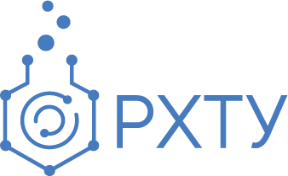 Федеральное государственноебюджетное образовательное
учреждение высшего образования«Российский химико-технологический 
университет имени Д.И. Менделеева»Миусская пл., д. 9, Москва, 125047Тел.: +7 (499) 978-86-60; Факс: +7 (495) 609-29-64Е-mail: pochta@muctr.ru; https://www.muctr.ruФедеральное государственноебюджетное образовательное
учреждение высшего образования«Российский химико-технологический 
университет имени Д.И. Менделеева»Миусская пл., д. 9, Москва, 125047Тел.: +7 (499) 978-86-60; Факс: +7 (495) 609-29-64Е-mail: pochta@muctr.ru; https://www.muctr.ruФедеральное государственноебюджетное образовательное
учреждение высшего образования«Российский химико-технологический 
университет имени Д.И. Менделеева»Миусская пл., д. 9, Москва, 125047Тел.: +7 (499) 978-86-60; Факс: +7 (495) 609-29-64Е-mail: pochta@muctr.ru; https://www.muctr.ruФедеральное государственноебюджетное образовательное
учреждение высшего образования«Российский химико-технологический 
университет имени Д.И. Менделеева»Миусская пл., д. 9, Москва, 125047Тел.: +7 (499) 978-86-60; Факс: +7 (495) 609-29-64Е-mail: pochta@muctr.ru; https://www.muctr.ruФедеральное государственноебюджетное образовательное
учреждение высшего образования«Российский химико-технологический 
университет имени Д.И. Менделеева»Миусская пл., д. 9, Москва, 125047Тел.: +7 (499) 978-86-60; Факс: +7 (495) 609-29-64Е-mail: pochta@muctr.ru; https://www.muctr.ru№СЛУЖЕБНАЯ ЗАПИСКАСЛУЖЕБНАЯ ЗАПИСКАСЛУЖЕБНАЯ ЗАПИСКАО заключении дополнительных соглашений О заключении дополнительных соглашений О заключении дополнительных соглашений О заключении дополнительных соглашений О заключении дополнительных соглашений № п/пФИО (полностью)ПодразделениеДолжность Период введения надбавкиФункционалРазмер надбавкиРазмер выплаты*12345678Руководитель проектаподписьФ.И.О.Директор департамента научно-технической политикиР.Р. Сафаров(В части касающейся)подписьДиректор Финансового департаментаМ.В. Воловиковаподпись